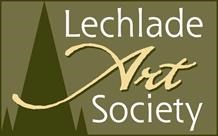 Lechlade Art SocietyCordially invites ……………………………………………………………… to theirSummer Exhibition 2018– Preview Evening –which will be officially opened byLord FaringdonPatron LASIn The New Memorial Hall Lechlade – on – ThamesOn Friday, 24th August, 6.00 pm – 8.00 pmPlease note: The art exhibition will be open from10.00 am  – 6.00 pm on 25th, 26th, 27th August10 am – 4.00 pm on 28th AugustLechlade Art SocietyCordially invites ………………………………………………………………to their Summer Exhibition 2018– Preview Evening –which will be officially opened byLord FaringdonPatron LASIn The New Memorial Hall Lechlade – on – ThamesOn Friday, 24th August, 6.00 pm – 8.00 pmPlease note: The art exhibition will be open from10.00 am  – 6.00 pm on 25th, 26th, 27th August10 am – 4.00 pm on 28th August